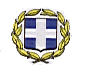 ΕΛΛΗΝΙΚΗ ΔΗΜΟΚΡΑΤΙΑΥΠΟΥΡΓΕΙΟ ΠΟΛΙΤΙΣΜΟΥ,ΠΑΙΔΕΙΑΣ ΚΑΙ ΘΡΗΣΚΕΥΜΑΤΩΝΠΕΡ/ΚΗ Δ/ΝΣΗ Π.Ε. & Δ.Ε.ΚΕΝΤΡΙΚΗΣ ΜΑΚΕΔΟΝΙΑΣΔ/ΝΣΗ Π.Ε. Ν. ΧΑΛΚΙΔΙΚΗΣΠ.Υ.Σ.Π.Ε.------------------         Ταχ.Δ/νση     : 22ας Απριλίου 1         Ταχ.Κώδικ.    : 63100 Πολύγυρος         Πληροφορίες: Μπουρμπούλιας Σ.-Τζιότζιος Α.         Τηλέφωνο     : 23710-21207         TELEFAX 	      : 23710-24235         e-mail	      : mail@dipe.chal.sch.gr                            Πολύγυρος, 10-07-2015  Αριθ. Πρωτ.: Φ.11.2/4442ΘΕΜΑ: «α) Τροποποίηση οριστικού αναμορφωμένου πίνακα μοριοδότησης εκπαιδευτικών                       κλάδου ΠΕ70   β) Τροποποίηση χρονοδιαγράμματος διαδικασίας οριστικών τοποθετήσεων –         βελτιώσεων θέσης».Η Αν/τρια Δ/ντρια Α/θμιας Εκπ/σης Ν. Χαλκιδικήςέχοντας υπόψη:Τις διατάξεις του ΠΔ 50/1996.Τις διατάξεις του ΠΔ 100/1997.Τις διατάξεις του ΠΔ 1/2003.Την με αριθ. 11314/31.10.2014 Εγκύκλιο Μεταθέσεων εκπαιδευτικών Πρωτοβάθμιας Εκπαίδευσης σχολικού έτους 2014-15 του ΥΠΑΙΘ.Την με αριθ. 92285/Ε1/11.06.2015 (ΑΔΑ: Ω0Β9465ΦΘ3-8ΩΙ) Υπουργική Απόφαση μεταθέσεων εκπαιδευτικών λειτουργών Α/θμιας Εκπ/σης από περιοχή σε περιοχή μετάθεσης.Το με αριθ. Φ.11.2/3801/16.06.2015 έγγραφο της ΔΠΕ Ν. Χαλκιδικής.Το με αριθ. Φ.11.2/3881/18.06.2015 έγγραφο της ΔΠΕ Ν. Χαλκιδικής.Το με αριθ. Φ.11.2/4170/25.06.2015 έγγραφο της ΔΠΕ Ν. Χαλκιδικής.Το με αριθ. 103527/Ε2/29.06.2015 (ΑΔΑ: 7ΝΡΦ465ΦΘ3-2Ω9) έγγραφο του ΥΠΟΠΑΙΘ.Την με αριθ. 25/02.07.2015 Πράξη του ΠΥΣΠΕ Ν. Χαλκιδικής σύμφωνα με την οποία αποφασίστηκε η αναβολή των οριστικών τοποθετήσεων και βελτιώσεων θέσης των εκπαιδευτικών, κλάδων ΠΕ60 και ΠΕ70, μέχρι την κοινοποίηση από το Υπουργείο των αποφάσεων εκδίκασης των υποβληθεισών ενστάσεων επί του πίνακα μεταθέσεων από το ΚΥΣΠΕ. Την με αριθ. 110595/Ε1/09.07.2015 Υπουργική Απόφαση.Την με αριθ. 26/10.07.2015 Πράξη του ΠΥΣΠΕ Ν. Χαλκιδικής. Τ ρ ο π ο π ο ι ο ύ μ ε Α) Τον οριστικό αναμορφωμένο πίνακα μοριοδότησης εκπαιδευτικών, κλάδου ΠΕ70, μόνο στο μέρος που αφορά τις εκπαιδευτικούς, κλάδου ΠΕ70, Λυτρίδου Κυπαρισσία και Κουκουρούμα Ανδρονίκη λόγω ανάκλησης της μετάθεσης της Λυτρίδου Κυπαρισσίας και μετάθεσης από το ΠΥΣΠΕ Μεσσηνίας στο ΠΥΣΠΕ Χαλκιδικής της Κουκουρούμα Ανδρονίκης.  Β) Το χρονοδιάγραμμα που θα τηρηθεί αναφορικά με την πραγματοποίηση των οριστικών τοποθετήσεων – βελτιώσεων θέσης εκπαιδευτικών, κλάδων ΠΕ60 και ΠΕ70, ως εξής:Κατόπιν τροποποίησης του οριστικού αναμορφωμένου πίνακα μοριοδότησης εκπαιδευτικών, κλάδου ΠΕ70, καλείται η εκπαιδευτικός, κλάδου ΠΕ70, Κουκουρούμα Ανδρονίκη που μετατέθηκε στο ΠΥΣΠΕ Χαλκιδικής από το ΠΥΣΠΕ Μεσσηνίας να υποβάλει δήλωση οριστικής τοποθέτησης και δίνεται η δυνατότητα στους εκπαιδευτικούς, κλάδου ΠΕ70, που ήδη έχουν υποβάλει δήλωση βελτίωσης θέσης ή οριστικής τοποθέτησης να καταθέσουν τροποποιητική δήλωση –εφόσον το επιθυμούν– στο fax 2371024235 μέχρι τη Δευτέρα 13 Ιουλίου 2015 (10.00 πμ).Οι εκπαιδευτικοί που θα καταθέσουν τροποποιητική δήλωση να επικοινωνήσουν με τη Γραμματεία του ΠΥΣΠΕ (2371021207) για να λάβουν αριθμό πρωτοκόλλου της αίτησής τους.ΗΜΕΡΟΜΗΝΙΑΕΝΕΡΓΕΙΕΣ10.07.2015 – 13.07.2015 (10.00 πμ) Υποβολή δήλωσης οριστικής τοποθέτησης της εκπαιδευτικού, κλάδου ΠΕ70, Κουκουρούμα Ανδρονίκης.  Δυνατότητα τροποποίησης της δήλωσης βελτίωσης θέσης ή οριστικής τοποθέτησης σε όσους εκπαιδευτικούς, κλάδου ΠΕ70, το επιθυμούν. 13.07.2015Οριστικές τοποθετήσεις-βελτιώσεις θέσης εκπαιδευτικών, κλάδων ΠΕ60 και ΠΕ70 (Α΄ ΦΑΣΗ).14.07.2015 – 15.07.2015 (12.00 μμ)Αιτήσεις οριστικής τοποθέτησης εκπαιδευτικών που δεν τοποθετήθηκαν κατά την Α΄ Φάση.15.07.2015Οριστικές τοποθετήσεις εκπαιδευτικών που δεν τοποθετήθηκαν κατά την Α΄ Φάση (Β΄ και Γ΄ Φάση).